                                                                               14.02.2023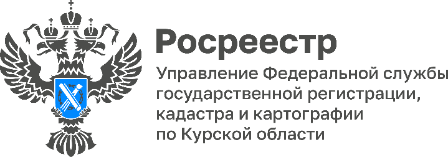 Куряне теперь могут защитить свое жилье от мошенников через ГосуслугиС декабря 2022 года у курян появилась возможность дистанционно через Госуслуги подать заявление в Росреестр о запрете сделок с недвижимостью без личного участия собственника.Услуга доступна с возможностью использования мобильного приложения «Госключ», которое позволяет бесплатно получить сертификат усиленной квалифицированной электронной подписи и использовать его для подписания документов на смартфоне. Для запрета регистрации сделки необходимо через Госуслуги подать заявление о внесении в ЕГРН соответствующей записи и подтвердить его с помощью «Госключа». Запись о запрете будет внесена в ЕГРН в течение 5-ти рабочих дней со дня приема заявления. Уведомление об этом придет в личный кабинет.Посредники, действующие по доверенности, не смогут заключить сделку без присутствия собственника. Решение поможет дополнительно защитить права собственников от мошенников.  «Приоритет нашей деятельности – соблюдение имущественных интересов людей. Благодаря системной работе Росреестра теперь можно запретить любые регистрационные действия без личного присутствия и в режиме онлайн. Ранее внести данную пометку можно было только написав заявление в МФЦ или заполнив форму в Росреестре», - сообщил замруководителя Управления Росреестра по Курской области Александр Емельянов.В 2022 году куряне направили более 1 418 заявлений в региональный Росреестр о запрете сделок с недвижимостью без личного участия собственника. Министр цифрового развития и связи Курской области Сергей Кожевников отметил: «Для граждан цифровое приложение «Госключ» имеет ряд значимые преимуществ: от бесплатного оформления до сокращенных сроков получения услуг Росреестра».